Grace Church Prayer List: We hold the following people in prayer: Annie Cleary, Lee Aldrich, Bernice Burton, Oscar Bunche, The Family of Charles & Barbara Wiggins, Carole Carter, Cynthia Cole, Caroline Bordes, The Family of William J. Davis, Jean Beyer(Fr. Chip’s Father-In-Law), Kimberly Corelli, The Family of Darlene & Johnny Peoples, Inez Dale, Bill Dunphy, Cathy Dunphy, Cecile Fray, The Corselli Family, Delaney Family, Sandra Esannason, Cindy Etheridge, Laura Fields, Laurie Noone, Sid Fromm, Leigh Burton, Lydia Green, Michael Nissman, Sylvia Howard, Jackie Jansky, Evgeniy Kaufman, Nellie King, Manoris Long, Donna Louis, Paxton Louis, Dorothy Lynch, Janice Moore, Kimmie Noone, Nicholas Furmoso (age 7), Patricia Tagle, Selena Perry, Gladstone Reid, Leroy Reid, Uriel Reid, Al Sargent, Esteban Silvera, Sonia P. Smith, Norman Stanton, Susan Stanton, Dominick Vita, Natasha Vodyanitskaya, Ray Williams, Giovanna Romeo (Late Mother of Maria Romeo, Grace Church Bookkeeper), Tina Gulli, and the Country of India. Cedar Manor, Ossining: Robert AuldServing in the Armed Forces: Kenny Duffy, Denny J. Edmondson, Christopher P. Halstead, David Packer, Sgt. Christopher Vigliotti, Gunnery Sgt. Les YearwoodBirthdays – June1st  Elizabeth (Beth Roach6th  Lloyd Daughtry9th  Dr. Melanie Jackson-Walters13th  Kristina A. O’Hanlon14th  Laura Auld14th  Andrea Hamilton15th  Marjorie K. Flecther15th  Meg Stacey Graves16th  Laurie Noone 18th  Brandon Gerring22nd  Linda M. Harmon22nd  Jo-Ann Boylan22nd  Nancy G. Blum22nd  Ashley Elliott23rd  The Rev Richard A. Kunz25th  Victor Dr.  Alleyne25th  Jane Washington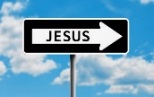 26th  Leigh Acevedo Burton28th  Uriel V. Reid28th  Wendell A. Reid28th  Donna Louis30th  Cassius Owens30th  Michael-Aiden BoylanWeddings - June6/14	Wendell & Sharon Reid6/15	Michael & Hyunjung Heffner6/26	James & Carolyn Henderson6/27	Peter & Alison Munsch6/30	Steven Borba & Gabrielle GervaisReaders 9:30 A.M. –  Lisa Daley  - 1st Reading &  The Psalm,  Arlene Grant 2nd  Reading &  The Prayers of the PeopleHow to Pledge to Grace/La Gracia 2020-2021The church is flexible in receiving your generosity during this challenging period of time.  Blessings.Option 1: The standard way of staying current with your pledge still applies.Feel free to put a check in the mail and send it to the address below (Attention: Office Administrator).  Bundling for a few weeks is fine.Grace/La Gracia Episcopal Church33 Church Street - 2nd FloorWhite Plains NY  10601.Option 2: There is a secure drop box on the red door at the front of Grace. The box will be checked regularly for financial contributions, including cash (which will be recorded).  Kindly put your donation in an envelope with your contact info written clearly.Option 3:  Visit us on the web to donate electronically. www.gracewhiteplains.org Look for the “Pledging” tab across the top and click on it.  Then, you’ll see a yellow                                                                                                                                                                                                         “Donate” button; clicking on that will take you to the site for electronic giving.  You may pay with a credit card or with a PayPal account.  For more details on PayPal, feel free to visit:  (www.paypal.com).If you’re interested in creating an account with PayPal, Michael Heffner is available to help explain or set up your account - michaelheffner08@gmail.com.  Please note – PayPal charges a fee to the church for these transactions (which is why a check in the drop box or sent by mail is preferably.)